การบรรจุและแต่งตั้งผู้ออกจากราชการเพื่อไปรับราชการทหารกลับเข้ารับราชการ1. หลักกฎหมาย	“มาตรา 66 ข้าราชการครูและบุคลากรทางการศึกษาผู้ใดถูกสั่งให้ออกจากราชการเพื่อไปรับราชการทหารตามกฎหมายว่าด้วยการรับราชการทหาร เมื่อผู้นั้นพ้นจากราชการทหารโดยมิได้กระทำการใด ๆ
ในระหว่างรับราชการทหารอันเสียหายแก่ราชการอย่างร้ายแรงหรือได้ชื่อว่าเป็นผู้ประพฤติชั่วอย่างร้ายแรง และผู้นั้นไม่เป็นผู้ขาดคุณสมบัติตามมาตรา 30 และไม่ได้ถูกสั่งเปลี่ยนแปลงคำสั่งตามมาตรา 114 วรรคสอง เป็นให้ออกจากราชการตามมาตราอื่น หากประสงค์จะกลับเข้ารับราชการเป็นเป็นข้าราชการครูและบุคลากรทางการศึกษาในหน่วยงานการศึกษาเดิม ให้ยื่นเรื่องขอกลับเข้ารับราชการภายในกำหนดหนึ่งร้อยแปดสิบวันนับแต่วันพ้นจากราชการทหาร และให้ผู้มีอำนาจตามมาตรา 53 สั่งบรรจุและแต่งตั้งผู้นั้นเป็นข้าราชการครูและบุคลากรทางการศึกษา โดยให้มีตำแหน่ง วิทยฐานะ และรับเงินเดือนตามหลักเกณฑ์และวิธีการที่ ก.ค.ศ. กำหนด	ข้าราชการครูและบุคลากรทางการศึกษาซึ่งได้รับบรรจุเข้ารับราชการ ตามวรรคหนึ่ง ให้มีสิทธิ
ได้นับวันรับราชการก่อนถูกสั่งให้ออกจากราชการรวมกับวันรับราชการทหารตามกฎหมายว่าด้วยการรับราชการทหารและวันรับราชการ เมื่อได้รับบรรจุกลับเข้ารับราชการเป็นเวลาราชการติดต่อกันเพื่อประโยชน์
ตามพระราชบัญญัตินี้และตามกฎหมายว่าด้วยบำเหน็จบำนาญข้าราชการเสมือนว่าผู้นั้นมิได้เคยถูกสั่งให้ออกจากราชการ” 2. กฎหมาย กฎ ระเบียบ หลักเกณฑ์และวิธีการที่เกี่ยวข้อง	2.1 มาตรา 53 มาตรา 56 และมาตรา 66 แห่งพระราชบัญญัติระเบียบข้าราชการครูและบุคลากรทางการศึกษา พ.ศ. 2547 และที่แก้ไขเพิ่มเติม	2.2 การปฏิรูปการศึกษาในภูมิภาคของกระทรวงศึกษาธิการ ตามคำสั่งหัวหน้าคณะรักษาความสงบแห่งชาติ
ที่ 19/2560 สั่ง ณ วันที่ 3 เมษายน 2560  	2.3 คำวินิจฉัยคณะกรรมการขับเคลื่อนปฏิรูปการศึกษาของกระทรวงศึกษาธิการในภูมิภาค ตามประกาศคณะกรรมการขับเคลื่อนปฏิรูปการศึกษาของกระทรวงศึกษาธิการในภูมิภาค ประกาศ ณ วันที่ 7 เมษายน 25602.4 หลักเกณฑ์และวิธีการบรรจุและแต่งตั้งข้าราชการครูและบุคลากรทางการศึกษาผู้ออกจากราชการ
ไปรับราชการทหารกลับเข้ารับราชการเป็นข้าราชการครูและบุคลากรทางการศึกษา ตามหนังสือสำนักงาน ก.ค.ศ. ที่ ศธ 0206.2/ว 11 ลงวันที่ 21 พฤษภาคม 25562.5 การให้ได้รับเงินเดือน ตามหลักเกณฑ์และวิธีการบรรจุและแต่งตั้งข้าราชการครูและบุคลากรทางการศึกษาผู้ออกจากราชการไปรับราชการทหารกลับเข้ารับราชการเป็นข้าราชการครูและบุคลากรทางการศึกษาตามหนังสือสำนักงาน ก.ค.ศ. ที่ ศธ 0206.7/ว 9 ลงวันที่ 28 พฤษภาคม 25572.6 หลักเกณฑ์และวิธีการเตรียมความพร้อมและพัฒนาอย่างเข้ม ตำแหน่งครูผู้ช่วย ตามหนังสือสำนักงาน ก.ค.ศ. ที่ ศธ 0206.7/ว 19 ลงวันที่ 25 ตุลาคม 2561	2.7 มติ ก.ค.ศ. อื่น ๆ ที่เกี่ยวข้อง3. คำชี้แจงประกอบหน้าคำสั่งการกรอกรายละเอียดในหน้าคำสั่ง ให้ดำเนินการดังต่อไปนี้3.1 หมายเลข  ให้ระบุหน่วยงานที่ออกคำสั่ง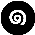 3.2 หมายเลข  ให้ระบุลำดับที่/ปีที่ออกคำสั่ง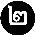 3.3 หมายเลข  ให้ระบุชื่อคำสั่ง 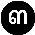 3.4 หมายเลข  ให้ระบุคำสั่งเดิมที่สั่งให้ข้าราชการครูและบุคลากรทางการศึกษาออกจากราชการเพื่อไปรับราชการทหาร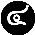 3.5 หมายเลข  ให้ระบุจำนวนตามคำสั่งเดิม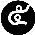 3.6 หมายเลข  ให้ระบุกฎหมาย ระเบียบ หลักเกณฑ์และวิธีการที่เกี่ยวข้องให้ครบถ้วน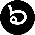 3.7 หมายเลข  ให้ระบุชื่อ กศจ. หรือ อ.ก.ค.ศ. ที่ ก.ค.ศ. ตั้ง ครั้งที่ประชุม และวันที่มีมติอนุมัติ
ให้บรรจุและแต่งตั้ง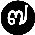 3.8 หมายเลข  ให้ระบุจำนวนผู้ได้รับการบรรจุและแต่งตั้ง ตามบัญชีรายละเอียดแนบท้ายคำสั่ง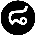 3.9 หมายเลข  ให้ระบุวัน เดือน ปี ที่ผู้มีอำนาจสั่งบรรจุและแต่งตั้งได้ลงนามในคำสั่ง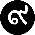 3.10 หมายเลข  ให้ระบุลายมือชื่อของผู้มีอำนาจสั่งบรรจุและแต่งตั้ง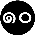 4. คำชี้แจงประกอบบัญชีรายละเอียดแนบท้ายคำสั่งการกรอกบัญชีรายละเอียดแนบท้ายคำสั่งในแต่ละช่องรายการ ให้ดำเนินการดังต่อไปนี้	4.1 หมายเลข  “ที่” ให้ระบุลำดับที่ผู้ที่ได้รับการบรรจุและแต่งตั้งกลับเข้ารับราชการ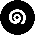 4.2 หมายเลข  “ชื่อ-ชื่อสกุล วัน เดือน ปีเกิด เลขประจำตัวประชาชน” ให้ระบุชื่อ-ชื่อสกุล
วัน เดือน ปีเกิด เลขประจำตัวประชาชน ของผู้ได้รับการบรรจุและแต่งตั้งกลับเข้ารับราชการ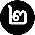 	4.3 หมายเลข  “วุฒิ/วิชาเอก/สถาบันการศึกษา” ให้ระบุชื่อคุณวุฒิและวงเล็บวิชาเอก สถาบันการศึกษาที่สำเร็จ4.4 หมายเลข  “ใบอนุญาตประกอบวิชาชีพหรือหลักฐานอื่น ฯ” ให้ระบุเลขที่ใบอนุญาตประกอบวิชาชีพหรือหลักฐานอื่น ฯ วันที่ออกและวันที่หมดอายุ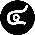 4.5 หมายเลข  “ตำแหน่งและสังกัดเดิม” ให้ระบุตำแหน่ง หน่วยงานการศึกษา ตำแหน่งเลขที่ เงินเดือน (อันดับและอัตราเงินเดือน)	4.6 หมายเลข  “ออกจากราชการ” ให้ระบุวัน เดือน ปี ที่ให้ออกจากราชการเพื่อไปรับราชการทหาร	4.7 หมายเลข  “พ้นจากราชการทหารเมื่อ” ให้ระบุวัน เดือน ปี ที่พ้นจากราชการทหาร	4.8 หมายเลข  “ตำแหน่งที่บรรจุและแต่งตั้ง” ให้ระบุตำแหน่ง หน่วยงานการศึกษา ตำแหน่งเลขที่ ตำแหน่งเลขที่จ่ายตรง เงินเดือน (อันดับและอัตราเงินเดือน) ที่บรรจุและแต่งตั้ง	4.9 หมายเลข  “ตั้งแต่วันที่” ให้ระบุวัน เดือน ปี ที่บรรจุกลับเข้ารับราชการเป็นข้าราชการครู
และบุคลากรทางการศึกษา	4.10 หมายเลข  “หมายเหตุ” ให้ระบุกรณีอื่น ๆ ที่เป็นเงื่อนไขเฉพาะรายที่มีเหตุพิเศษ  5. ข้อสังเกต5.1 ต้องกลับเข้ารับราชการภายใน 180 วัน นับแต่วันพ้นจากราชการทหาร5.2 ตำแหน่งที่บรรจุและแต่งตั้งต้องไม่เกินเกณฑ์อัตรากำลังที่ ก.ค.ศ. กำหนดคส. 1/5ตัวอย่างคำสั่งบรรจุและแต่งตั้งผู้ไปรับราชการทหารกลับเข้ารับราชการ คำสั่ง……………………. ที่ …….. /….…… เรื่อง บรรจุและแต่งตั้งผู้ไปรับราชการทหารกลับเข้ารับราชการ	      อนุสนธิคำสั่ง .........................ที่............./.............. ลงวันที่ ......................................................เรื่อง ให้ข้าราชการครูและบุคลากรทางการศึกษาออกจากราชการเพื่อไปรับราชการทหาร ตามกฎหมายว่าด้วยการรับราชการทหาร  จำนวน .......... ราย นั้น        อาศัยอำนาจตามความในมาตรา 53 (มาตรา 56) และมาตรา 66 แห่งพระราชบัญญัติระเบียบข้าราชการครูและบุคลากรทางการศึกษา พ.ศ. 2547 และที่แก้ไขเพิ่มเติม * คำสั่งหัวหน้าคณะรักษา
ความสงบแห่งชาติ ที่ 19/2560 สั่ง ณ วันที่ 3 เมษายน 2560 เรื่อง การปฏิรูปการศึกษาในภูมิภาค
ของกระทรวงศึกษาธิการ ประกอบกับประกาศคณะกรรมการขับเคลื่อนปฏิรูปการศึกษาของกระทรวงศึกษาธิการ
ในภูมิภาค ประกาศ ณ วันที่ 7 เมษายน 2560 เรื่อง คำวินิจฉัยคณะกรรมการขับเคลื่อนปฏิรูปการศึกษาของกระทรวงศึกษาธิการในภูมิภาค หนังสือสำนักงาน ก.ค.ศ. ที่ ศธ 0206.2/ว 11 ลงวันที่ 21 พฤษภาคม 2556 
ที่ ศธ 0206.7/ว 9 ลงวันที่ 28 พฤษภาคม 2557 และ ที่ ศธ 0206.7/ว 19 ลงวันที่ 25 ตุลาคม 2561  โดยอนุมัติ กศจ./อ.ก.ค.ศ. ที่ ก.ค.ศ.ตั้ง................... ในการประชุมครั้งที่…./…….. เมื่อวันที่…........ ให้บรรจุ
ผู้ไปรับราชการทหาร กลับเข้ารับราชการเป็นข้าราชการครูและบุคลากรทางการศึกษา (โดยให้เตรียมความพร้อม
และพัฒนาอย่างเข้มในตำแหน่งที่ได้รับแต่งตั้ง)   จำนวน ......... ราย ดังบัญชีรายละเอียดแนบท้ายนี้ 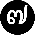 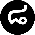 			 สั่ง ณ วันที่ …………….…………… พ.ศ. .............				             (ลงชื่อ) ……………………………………						    (………………………………….)					(ตำแหน่ง) ………………………………………..หมายเหตุ 	* ให้ระบุเฉพาะคำสั่งที่ออกโดยสำนักงานศึกษาธิการจังหวัด